 ОСАГО  ОСАГО определяется как страхование автогражданской ответственности, носящее обязательный характер для всех владельцев транспортных средств. Этот вид страхования существует с момента принятия закона об ОСАГО под номером 40-ФЗ от 24.04.2002 года. Согласно Гражданскому Кодексу Российской Федерации, глава 59, гражданская ответственность определяется как обязанность лица (юридического или физического), по вине которого был причинен какой-либо ущерб, возместить размер ущерба полностью пострадавшей стороне. Возможность страхования риска причинения ущерба регламентируется статьей Гражданского Кодекса Российской Федерации под номером 931. В соответствии с данной статьей пострадавшей стороне должна быть выплачена компенсация в том размере и на тех условиях, которые определены договором страхования. Компенсация выплачивается страховой компанией, с которой заключен договор страхования.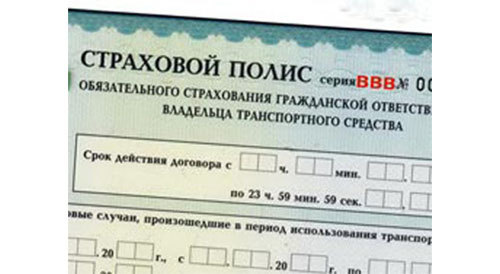 Лимит ответственности страховой компании по страховому полису ОСАГО 
Закон об автостраховании по системе ОСАГО предполагает определенный лимит выплат потерпевшей стороне при наступлении страхового случая. Этот лимит определяется как 400 000 руб. Лимит действителен для каждого страхового случая, не изменяясь в зависимости от количества обращений за страховой выплатой. Лимит разделяется на две составляющих: 
Возмещение ущерба, нанесенного здоровью и жизни участников страхового случая. Сумма лимита составляет 240000 руб. для нескольких потерпевших, и не более 160 000 руб. для одного потерпевшего. 
Возмещение ущерба, нанесенного имуществу, попавшему в страховую ситуацию. Сумма лимита составляет 160 000 руб. для имущества нескольких пострадавших сторон, и не более 120 000 руб. для имущества одной пострадавшей стороны. 
Кто должен приобрести страховой полис ОСАГО 
Закон об обязательном автостраховании по системе ОСАГО предполагает, что автогражданской ответственности подвергаются все лица, владеющие каким-либо транспортным средством и пользующиеся им на территории РФ. Закон в равной степени распространяется как на российские транспортные средства, так и на иностранные. 


Закон не распространяется на владельцев транспортных средств в следующих ситуациях: 
Транспортное средство имеет максимальную конструктивную скорость, не превышающую 20 км/ч. 
Транспортное средство не допущено к участию в дорожном движении на всей территории Российской Федерации по каким-либо техническим характеристикам. 
Транспортное средство является собственностью Вооруженных Сил Российской Федирации, в частности всех воинских формирований, в которых осуществляется военная служба. Подвержены обязательному автострахованию только те транспортные средства, которые используются в военных органах для осуществления хозяйственной деятельности, например автобусы для перевозки военнослужащих, легковые автомобили или другие транспортные средства. 
Транспортное средство зарегистрировано заграницей, при этом оно непременно должно иметь оформленную по правилам международного обязательного страхования страховку. 
Транспортное средство уже застраховано по системе ОСАГО другим лицом. Возмещение по полису ОСАГО 
Лицо, которому был нанесен ущерб тем или иным транспортным средством, имеет право на страховое возмещение согласно договору обязательного автострахования ОСАГО. 


Исключениями являются: 
Случаи причинения морального вреда пострадавшему лицу. 
Случаи возникновения обязанности по возмещению упущенной выгоды. 
Случаи, при которых ущерб был нанесен в пределах специально отведенных территорий для учебной езды, в ходе учений, различных испытаний транспортных средств или в ходе проведения соревнований. 
Случаи, при которых был нанесен ущерб окружающей среде. 
Случаи, при которых ущерб был нанесен пострадавшему перевозимым в транспортном средстве грузом, если риск наступления такого страхового случая подлежит обязательному страхованию. 
Случаи, при которых ущерб был нанесен жизни или здоровью лиц, выполняющих свои прямые трудовые обязанности, если причиненный ущерб подлежит страховому возмещению, регламентированному законом об обязательном социальном страховании или законом об обязательном страховании. 
Случаи, при наступлении которых возникает обязанность компенсации убытков, причиненных работодателю при нанесении ущерба жизни и здоровью работника. 
Случаи, когда установлено, что ущерб транспортному средству и находящемуся в нем грузу нанесен водителем. 
Случаи, когда ущерб был нанесен при проведении погрузочных и разгрузочных работ, а также при передвижении транспортного средства по внутренней территории предприятия или организации. 
Случаи, при которых произошла порча или полное уничтожение таких предметов, как антиквариат, различные культурные ценности и предметы искусства, ювелирные изделия, в том числе из драгоценных или полудрагоценных камней, денежные знаки, ценные бумаги, религиозно-культовые предметы, литературные произведения, объекты интеллектуальной собственности, научные ценности. 
Льготы при покупке полисов ОСАГО 
Льготы на обязательное автострахование установлены статьей под номером 17 Закона об ОСАГО. Они распространяются на: 
Инвалидов, которые приобрели транспортное средство при содействии органов социальной защиты населения. Этой категории граждан выплачивается компенсация в размере половины от стоимости обязательного автострахования. Компенсация рассчитывается исходя из суммы, указанной в договоре страхования и уже уплаченной владельцем транспортного средства. Данная льгота действительна только в том случае, если транспортное средство используется непосредственным хозяином и еще не более чем одним водителем. 
Иные категории граждан, льготы на обязательное автострахование которым установлены местными органами самоуправления субъектов РФ. Льготы на местном уровне могут быть как полными, так и частичными, данный вопрос решается органами государственной власти субъекта РФ. 


Компенсации гражданам, относящимся к категории льготников на обязательное автострахование, выплачиваются из средств федерального бюджета, выделяемых на социальную помощь гражданам РФ (согласно Постановлению Правительства РФ от 31.12.2003 года). 